Imię i nazwisko …………………………………………..                         	Klasa …………  Grupa A 1. Uporządkuj chronologicznie podane wydarzenia – oznacz je numerami od 1 do 4. 2. Podaj imię i nazwisko postaci ukazanej na fotografii i pełnioną przez nią funkcję. Odpowiedz, gdzie i kiedy ta osoba wypowiedziała publicznie słowa: „Jestem berlińczykiem”. 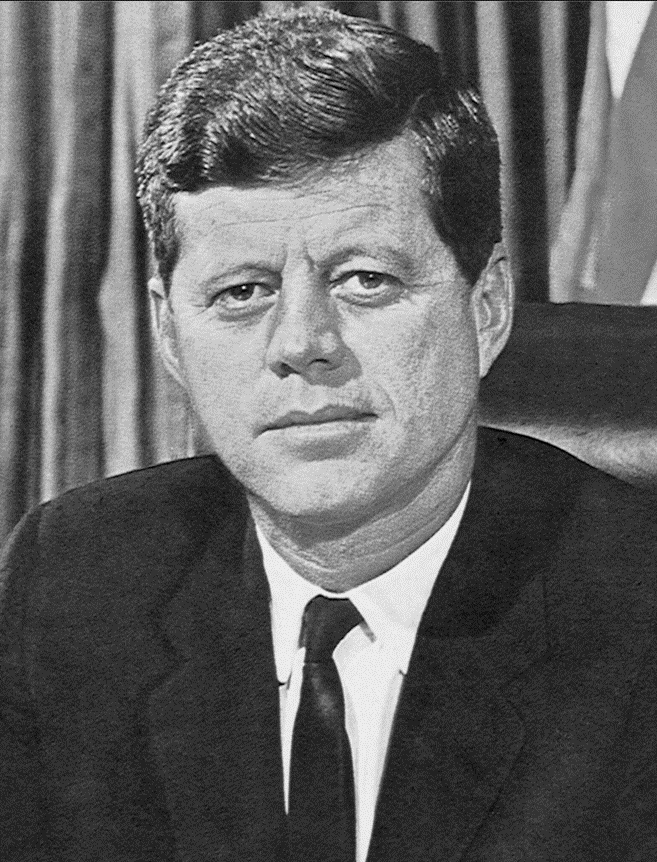 …………………………………………………………………………………………………………………………………………………………………………………………………………………....3. Wyjaśnij krótko, czym był plan Marshalla. ………………………………………………………………………………………………………………………………………………………………………………………………………………………………………………………………………………………………………………………………………Imię i nazwisko …………………………………………..                         	Klasa …………  Grupa B 1. Uporządkuj chronologicznie podane wydarzenia – oznacz je numerami od 1 do 4. 2. Podaj imię i nazwisko postaci, której charakterystykę zamieszczono poniżej. Uzupełnij puste miejsca właściwymi informacjami. (a) …………………………… – polityk zachodnioniemiecki, pierwszy kanclerz RFN, który to urząd pełnił 14 lat z ramienia (b) ……………………………………………………….. . Zwolennik integracji europejskiej oraz wstąpienia Niemiec zachodnich do NATO. Opowiadał się za sojuszem z Francją i (c) ………………… . Mimo demokratycznych i antynazistowskich poglądów był zwolennikiem włączania byłych nazistów w życie publiczne RFN. 3. Wyjaśnij krótko, czym była RWPG. ………………………………………………………………………………………………………………………………………………………………………………………………………………………………………………………………………………………………………………………………………………………14. Powstanie dwubiegunowej EuropyZakres podstawowy. Model odpowiedzi** Akceptowane są wszystkie odpowiedzi merytorycznie poprawne i spełniające warunki zadania. 14. Powstanie dwubiegunowej Europy ZAKRES PODSTAWOWY WydarzenieKolejnośćBudowa muru berlińskiegoOgłoszenie doktryny TrumanaPowstanie OEECPowstanie Układu Warszawskiego14. Powstanie dwubiegunowej EuropyZAKRES PODSTAWOWY WydarzenieKolejnośćWykład Churchilla w Fulton, w którym padło sformułowanie „żelazna kurtyna”Budowa muru berlińskiegoOgłoszenie planu MarshallaPowstanie Paktu PółnocnoatlantyckiegoNr zadaniaGrupa AGrupa BPunktacja1.Budowa muru berlińskiego – 4Ogłoszenie doktryny Trumana – 1Powstanie OEEC – 2 Powstanie Układu Warszawskiego – 3Wykład Churchilla w Fulton, w którym padło sformułowanie „żelazna kurtyna” – 1Budowa muru berlińskiego – 4Ogłoszenie planu Marshalla – 2Powstanie Paktu Północnoatlantyckiego – 31 pkt2.– John F. Kennedy– prezydent USA– w Berlinie 1963 r. (a) Konrad Adenauer, (b) Unii Chrześcijańsko-Demokratycznej / CDU, (c) USA3 pkt3.plan Marshalla – program pomocy ekonomicznej udzielonej przez władze USA Europie, realizowany w latach 1948–1952; w ramach programu państwa europejskie dostawały pożyczki, towary oraz kredyty udzielane przez amerykańskie banki na korzystnych warunkachRWPG – Rada Wzajemnej Pomocy Gospodarczej powołana w Moskwie w 1949 r. w odpowiedzi na ogłoszenie na Zachodzie planu Marshalla; powstała z powodów ideologicznych, z założeniem integracji i współpracy gospodarczej między państwami komunistycznymi 2 pktRAZEMRAZEMRAZEM6 punktów 